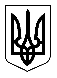 УкраїнаМЕНСЬКА  МІСЬКА   РАДАМенського району Чернігівської області(сорокова сесія сьомого скликання )РІШЕННЯ10 липень 2020 року	№ 292Про внесення змін до договорів оренди землі укладених з ТОВ «Мена-Авангард»Розглянувши клопотання генерального директора ТОВ «Мена-Авангард» О.М. Бикова щодо внесення змін до Договорів оренди землі, а саме, змінити вид земельних угідь «сіножаті» на «ріллю» відповідно до Витягів з Державного земельного кадастру про земельну ділянку та розробленого проєкту землеустрою, що забезпечує еколого-економічного обґрунтування сівозміни та впорядкування угідь на земельній ділянці, що знаходяться у ТОВ «Мена-Авангард» у користуванні на території Менської міської ради, керуючись ст. ст. 12, 93, 116, 123, 124 Земельного кодексу України, ст. 26 Закону України «Про місцеве самоврядування в Україні», ст.33 Закону України «Про оренду землі», Менська міська рада В И Р І Ш И Л А:1. Внести зміни, шляхом укладання додаткових угод до Договорів оренди землі укладених між Головним управлінням Держгеокадастру у Чернігівській області та ТОВ «Мена-Авангард»:від 12.06.2015 року, номер запису про інше речове право: 10014221, площею 16.8831 га кадастровий номер 7423085900:08:000:0860;від 12.06.2015 року, номер запису про інше речове право: 10018548, площею 62,7177 га кадастровий номер 7423085900:08:000:0861;від 31.07.2017 року, номер запису про інше речове право: 22294688, площею 39,9283 га кадастровий номер 7423085900:08:000:0868;укладених між Менською райдержадміністрацією та ТОВ «Мена-Авангард»:від 19.11.2009 року, зареєстрований у Менському районному відділі ДЗК за номером 041084400005, із змінами (номер запису про інше речове право:9414292), площею 112,7627 га кадастровий номер 7423085900:08:000:0862;від 19.11.2009 року, зареєстрований у Менському районному відділі ДЗК за номером 041084400006, із змінами (номер запису про інше речове право:9420729), площею 12,5377 га кадастровий номер 7423085900:08:000:0843, а саме:змінити вид земельних угідь «сіножаті» на «ріллю» відповідно до витягів з Державного земельного кадастру про земельну ділянку;здійснити перерахунок річного розрахунку орендної плати, відповідно до наданих витягів з технічної документації про нормативну грошову оцінку земельних ділянок.2. Доручити міському голові укласти відповідні додаткові угоду до договорів оренди землі зазначених у п.1 даного рішення.3. Контроль за виконанням рішення покласти на постійну комісію з питань містобудування, будівництва, земельних відносин та охорони природи, згідно до регламенту роботи Менської міської ради сьомого скликання та на заступника міського голови з питань діяльності виконкому Гайдукевича М.В.Міський голова	Г.А.Примаков